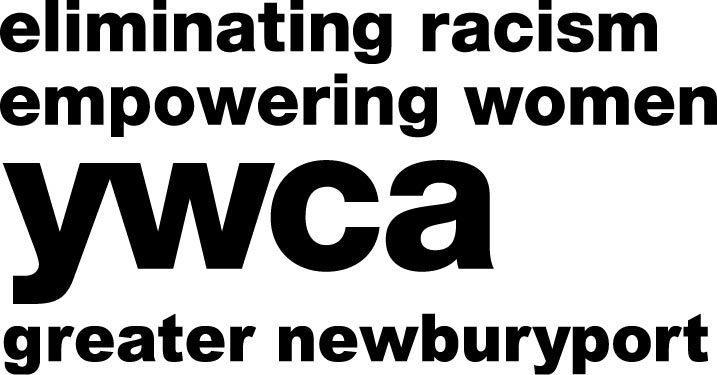 YWCA Greater  Masters Swim MeetSunday, January 27, 2019Hosted by:	YWCA Greater Location:	YWCA Greater , Time: 		8:00 am Warm-up, 9:15 am StartEntry Fee:	Maximum of 5 individual events			$15.00 entry fee if received via mail by Wednesday January 11, 2017			$20.00 deck entry, deck entries will be accepted until 8:15 am		Mail Entry forms to:		Att: Diane SagaserMake checks out to:  YWCA Greater Contact:	Diane Sagaser   dsagaser@ywcanewburyport.org		Ron DienstmannDirections:   Last Name:________________________________________First Name:________________________Birth Date:_____/_____/_____    Age:_______  Gender: (   ) Male         (   )  FemaleTeam_______________________________________________________________________________Order of EventsPlace seed time next to events you are entering, max of 5 individual events: 50 Freestyle	______________	8.     100 Backstroke	______________ 50 Butterfly	______________	9.     50 Breaststroke	______________ 50 Backstroke	______________	  100 Breaststroke	______________	10.   100 Freestyle	______________ 100 IM		______________	11.   200 Free Relay	______________200 Medley Relay	______________	12.   100 T-Shirt Relay	______________200 Freestyle	______________Waiver of LiabilityI, hereby, state that I am physically fit and do not suffer from any physical or health issues that would prevent me from participating in the YWCA Greater Newburyport’s physical programs. In order to participate, I am aware that the YWCA Greater Newburyport reserves the right to request a letter and/or medical examination from a medical doctor stating my health status.I, the undersigned, my heirs and assigns, hereby, indemnify and holds harmless the YWCA Greater Newburyport (its directors, employees and agents) from all legal responsibility for any death, injury or any illness caused or sustained by any YWCA activity and/or program							_________________________Date  ________							Signature of applicant